Финансовое управление администрации Самойловского муниципального района Саратовской области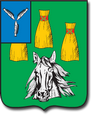 Бюджет для гражданОтчет об исполнении бюджета Самойловского муниципального района Саратовской области за 2018 год.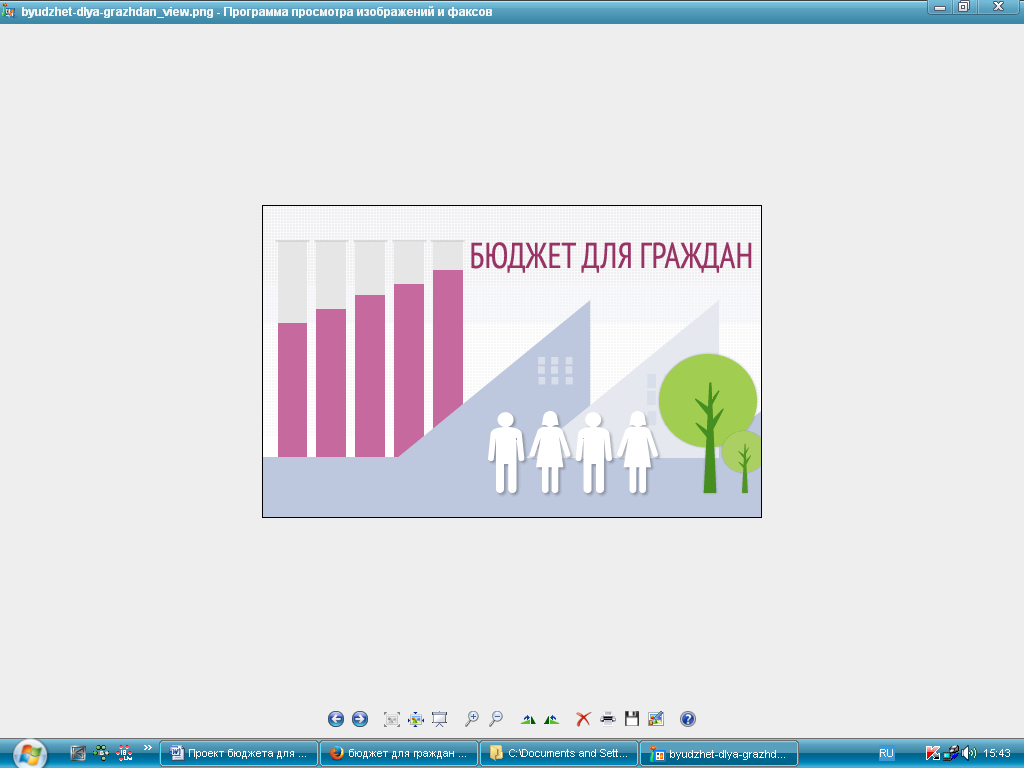 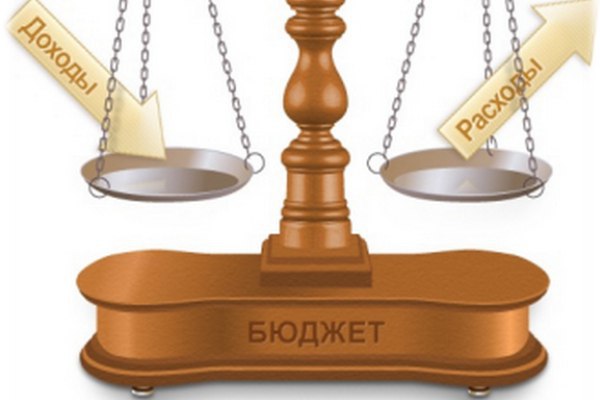 Что такое бюджет?ОСНОВНЫЕ ПОКАЗАТЕЛИ СОЦИАЛЬНО-ЭКОНОМИЧЕСКОГО РАЗВИТИЯ МУНИЦИПАЛЬНОГО РАЙОНА  (тыс.рублей)Перечень показателей бюджета для гражданРасходы бюджета – выплачиваемые из бюджета денежные средства, направляемые на финансовое обеспечение задач и функций государства и местного самоуправления, за исключением средств являющихся источниками финансирования дефицита бюджетаФормирование расходов осуществляется в соответствии с расходными обязательствами, обусловленными установленным законодательством разграничением полномочий, исполнение которых должно происходить в очередном финансовом году за счет средств соответствующих бюджетов.Доходы – Расходы = Дефицит (Профицит)                           Дефицит  (расходы больше доходов)                                          Профицит (доходы больше расходов)   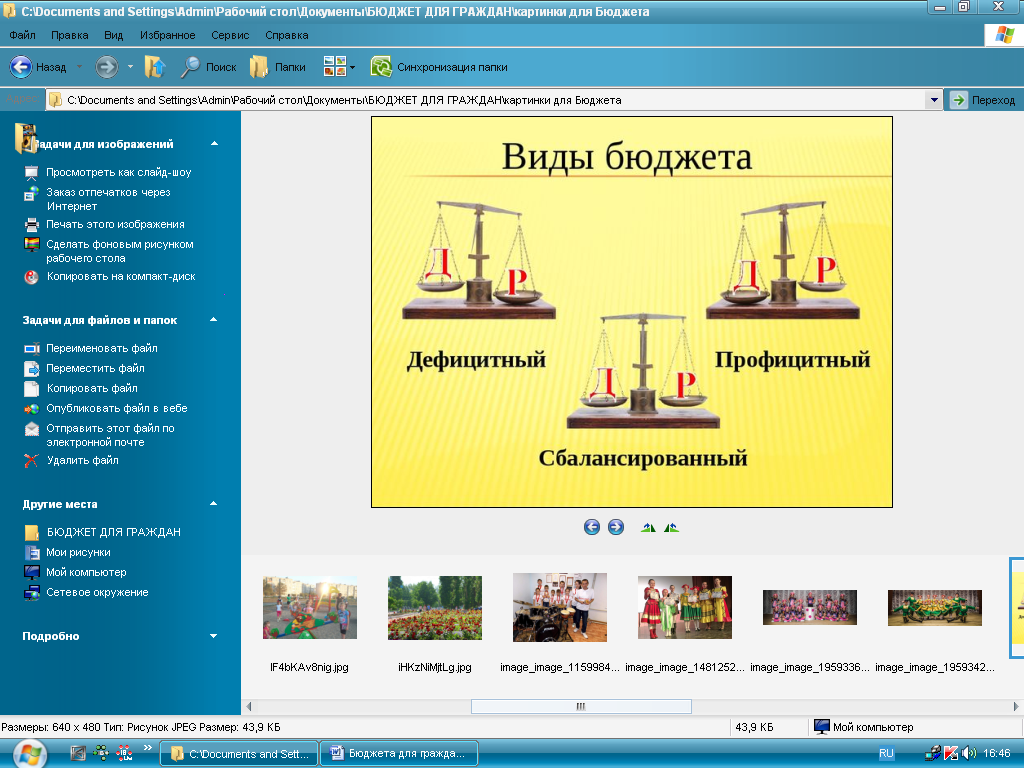 СВЕДЕНИЯ О ДОХОДАХ БЮДЖЕТА САМОЙЛОВСКОГО МУНИЦИПАЛЬНОГО РАЙОНА В РАЗРЕЗЕ ВИДОВ ДОХОДОВНалоговая база на 2018 год сформирована на основе показателей прогноза социально-экономического развития района на 2018 год,  годовых отчетов Межрайонной ИФНС России № 1 «О налоговой базе и структуре начислений по налогам за 2018 год»,  ожидаемого  поступления  налогов и сборов в бюджет района в 2018 году,  а также на основании  расчетов  и предложений   главных администраторов доходов бюджета района.При формировании доходной части бюджета применены нормативы, утвержденные Бюджетным кодексом Российской Федерации, законами Саратовской области и нормативно-правовыми актами Самойловского муниципального района.Направления увеличения доходной базы:- совершенствование налогового администрирования и повышения уровня ответственности главных администраторов доходов;- усиление инвестиционной и инновационной направленности экономического развития;- совершенствование методов контроля за легализацией «теневой» заработной платы;- обеспечение исполнения Плана мероприятий по оздоровлению муниципальных финансов Самойловского муниципального района и снижению долговой нагрузки на районный бюджет Самойловского муниципального района;- сокращение недоимки по налогам;- совершенствование прогнозирования доходной и расходной части бюджета;- создание условий для обеспечения устойчивого исполнения местных бюджетов.Доходы бюджета муниципального района составили в 2016 г в сумме 289002,3 тыс. рублей, в 2017 г в сумме 314136,2 тыс. рублей, в 2018 г в сумме 339293,0 тыс. рублей.Исполнение доходной части бюджета Самойловского муниципального района за 2018 годДоходная часть бюджета Самойловского муниципального района на 2018 год была утверждена Решением Муниципального Собрания 07 декабря 2017 года  № 135  «О бюджете Самойловского муниципального района  Саратовской области на 2018 год и на плановый период 2019 и 2020 годов» и после внесения изменений  составила 339 292 962,18 руб.   Бюджет Самойловского муниципального района в 2018 году исполнен по доходам в сумме 341 950 860,73 руб., или 100,8 % к плановым бюджетным назначениям 2018 года, перевыполнение составило   2 657 898,55 руб.,  к уровню 2017 года исполнение составило  108,9 %.  В структуре поступивших доходов в бюджет муниципального района налоговые и неналоговые доходы (код 1 00 00000 00 0000 000) составили 81 500 973,84 руб. или  23,8 %.  к общему поступлению доходов. Налоговые и неналоговые доходы исполнены на 104,8 % к плановым бюджетным назначениям 2018 года,  сумма перевыполнения составила   3 759 683,64 руб,  к уровню 2017 года исполнение составило 105,2  процента.  Удельный вес налоговых поступлений в общей сумме налоговых и неналоговых доходов  80,1 %,  удельный вес неналоговых поступлений  19,9 %  Налоговых доходов в бюджет муниципального района в 2018 году поступило  65 338 308,22 руб., что составило 103,2  % к  плановым бюджетным назначениям 2018 года., сумма перевыполнения составила 1 997 708,22 руб.  Налоговые  доходы бюджета в большей части обеспечены за счет налога на доходы физических лиц – 33,3 % от всех налоговых доходов.(тыс. рублей)(тыс. рублей)  (тыс. рублей)Межбюджетные отношения - взаимоотношения между публично-правовыми образованиями по вопросам регулирования бюджетных правоотношений, организации и осуществления бюджетного процесса.Межбюджетные трансферты – средства, предоставляемые одним бюджетом другому бюджету.Дотации – межбюджетные трансферты, предоставляемые на безвозмездной и безвозвратной основе (без установления направлений и (или) условий их использования).Субсидии – межбюджетные трансферты, предоставляемые бюджетам в целях софинансирования расходных обязательств, возникающих при выполнении полномочий органов местного самоуправления (устанавливаются направления и (или) условия использования).Субвенции - межбюджетные трансферты, предоставляемые бюджетам в целях финансового обеспечения расходных обязательств, возникающих при выполнении переданных в установленном порядке полномочий органов местного самоуправления (устанавливаются направления и условия использования).Налоговые и неналоговые доходы  В структуре поступивших доходов в бюджет муниципального района налоговые и неналоговые доходы (код 1 00 00000 00 0000 000) составили 81 500 973,84 руб. или  23,8 %.  к общему поступлению доходов. Налоговые и неналоговые доходы исполнены на 104,8 % к плановым бюджетным назначениям 2018 года,  сумма перевыполнения составила   3 759 683,64 руб, к уровню 2017 года исполнение составило 105,2  процента.  Удельный вес налоговых поступлений в общей сумме налоговых и ненало-говых доходов  80,1 %,  удельный вес неналоговых поступлений  19,9 %  Налоговых доходов в бюджет муниципального района в 2018 году поступило  65 338 308,22 руб., что составило 103,2  % к  плановым бюджетным назначениям 2018 года., сумма перевыполнения составила 1 997 708,22 руб.  Налоговые  доходы бюджета в большей части обеспечены за счет налога на доходы физических лиц – 33,3 % от всех налоговых доходов.Налог на доходы физических лиц Налог на доходы физических лиц(код 1 01 02000 01 0000 110) исполнен в сумме 27 142 626,66 руб., что составило  108,6 % к плановым бюджетным назначениям 2018 год, сумма перевыполнения составила 2 142 126,66 руб., к уровню 2017 года исполнение составило 110,6 процента.       НАЛОГИ НА СОВОКУПНЫЙ ДОХОД      Единый сельскохозяйственный налог    Налоги на совокупный доход (код 1 05 00000 00 0000 000) исполнены в сумме 16 407 592,84 руб. или 88,6 % к плановым бюджетным назначениям 2018 года, сумма невыполнения составила 2 111 107,16 руб., в том числе  единый сельскохозяйственный налог  (код 1 05 03000 01 0000 110) исполнен в сумме 13 324 122,72 руб. или 93,6 % к плановым бюджетным назначениям 2018 года, сумма невыполнения составила 915 577,28 руб., к уровню 2017 года исполнение составило  117,7 процента. Неисполнение бюджетных назначений обусловлено снижением объемов начисления налога по налогоплательщикам в связи с убыточностью финансово- хозяйственной деятельности.    Единый налог на вмененный доход для отдельных видов деятельности  Единый налог на вмененный доход для отдельных видов деятельности  исполнен в сумме 3 080 970,12 руб. что составляет 72,2 % к плановым бюджетным назначениям 2018 года,  сумма  невыполнения составила 1 187 029,88 руб.,  к уровню 2017 года исполнение составило 77,9 %, невыполнение обусловлено применением права налогоплательщиков на налоговый вычет, предусмотренный положением п.2.2 ст.346.32 НК РФ и п.1.1 346.51, введенными Федеральным законом от 27 ноября 2017 года ;№349-ФЗ. Уровень собираемости составил 98,8%. Недостаточный уровень показателя объясняется зачетом переплаты по состоянию на 01.01.2018 года.)     Государственная пошлина   Государственная пошлина (код 1 08 00000 00 0000 000) исполнена в сумме 976 761,12 руб. или 122,1 % к плановым бюджетным назначениям 2018 года,  сумма перевыполнения  составила 176 761,12 руб.,  к уровню 2017 года исполнение составило 96,6 процента.    Неналоговые доходы  Неналоговых доходов в 2018 году поступило 16 162 665,62 руб., что составило 112,2 % к плановым бюджетным назначениям 2018 года, сумма перевыполнения составила 1 761 975,42 руб.    Доходы от использования имущества, находящегося в муниципальной собственности     Доходы от использования имущества, находящегося в муниципальной собственности  (код 1 11 05013 10 0000 120)  составили 5 813 309,13  руб., или 91,6  % к плановым бюджетным назначениям 2018 года, сумма невыполнения 533 190,87 руб.,  к уровню 2017 года исполнение составило  74,6 %. Причина невыполнения изменение кадастровой стоимости арендованных земельных участков и возврат авансовых платежей. Плата за негативное воздействие на окружающую среду  Плата за негативное воздействие на окружающую среду (код 1 12 00000 00 0000 000) составила 85 073,69 руб., или 122,4 % к плановым бюджетным назначениям 2018 года,  сумма перевыполнения составила 15 573,69 руб., к уровню 2017 года исполнение составило  141,7 процента.Доходы от оказания платных услуг и компенсации затрат государства   Доходы от оказания платных услуг и компенсации затрат государства (код 1 13 03000 00 0000 000) составили  16 111,36 руб., 178,2 % к плановым бюджетным назначениям 2018 года, к уровню 2017 года исполнение составило  148,3 процента.Доходы от продажи материальных услуг и нематериальных активов  Доходы от продажи материальных и нематериальных активов (код 1 14 00000 00 0000 000)  составили  8 669 402,61руб., что составляет 130,1 % к плановым бюджетным назначениям 2018 г., сумма  перевыполнение  2 004 655,61 руб., к уровню 2017 года исполнение составило  86,9 процента.Штрафы, санкции, возмещение ущерба  Штрафы, санкции, возмещение ущерба (код 1 16 00000 00 0000 000) составили 1 578 387,95 руб. или 120,4 % к плановым бюджетным назначениям 2018 г., сумме перевыполнения   267 487,95 руб.,  к уровню 2017 года исполнение составило 162,5 процента.   Безвозмездные поступления Безвозмездные поступления (код-2 00 00000 00 0000 000) в бюджете муниципального района составляют 76,2 %  и поступили в сумме 260 449 886,89 руб., что составило 99,6 % к плановым бюджетным назначениям 2018 г.,  в том числе из федерального бюджета поступило  1 674 137,78 руб., из областного бюджета поступило  257 151 014,91 руб.,  из бюджетов поселений в бюджет муниципального района было перечислено 1 377 600,00 руб.,  из бюджета муниципального района были возвращены остатки субсидий, субвенций и иных межбюджетных трансфертов, имеющих целевое назначение прошлых лет в сумме 4 305,80 руб. и из бюджетов поселений поступили  доходы бюджетов муниципальных районов от возврата остатков субсидий, субвенций и иных межбюджетных трансфертов, имеющих целевое назначение, прошлых лет из бюджетов поселений в сумме 251 440,00 руб. (Приложение №1)Дотации на выравнивание уровня бюджетной обеспеченности муниципальных районовДотации на выравнивание уровня бюджетной обеспеченности муниципальных районов (код –2 02 15001 05 00002151) поступила в сумме 54 105 600,00 руб. или 100% к плановым бюджетным назначениям 2018 г. Дотации бюджетам муниципальных районов на поддержку мер по обеспечению сбалансированности бюджетов (код –2 02 15002 05 00000151) поступила в сумме 713 100,00 руб. или 100% к плановым бюджетным назначениям 2018 г.  Субсидии бюджетам муниципальных районов  Из областного бюджета поступило субсидий (код 2 02 20000 00 0000 151) в сумме 26 029 212,60 руб. или 96,2 % к плановым бюджетным назначениям 2018 г. из них :    -Субсидии бюджетам муниципальных районов на создание в общеобразовательных организациях, расположенных в сельской местности, условий для занятий физической культурой и спортом  (код 2 02 25097 05 0000 151) в сумме 1 300 000,00 руб., или 100 % к плановым бюджетным назначениям 2018 г.;Субсидии бюджетам муниципальных районов на реализацию мероприятий по обеспечению жильем молодых семей(код 2 02 25497 05 0000 151) в сумме 150 300,00 руб., или 100 % к плановым бюджетным назначениям 2018 г,- Субсидии бюджетам муниципальных районов на поддержку отрасли культуры (код 2 02 2551905 0000 151) в сумме 204 937,78 руб., или 100 % к плановым бюджетным назначениям 2018 г,- Субсидии бюджетам муниципальных районов области капитальный ремонт, ремонт и содержание автомобильных дорог общего пользования местного значения  за счет средств областного дорожного фонда (код 2 02 29999 05 0063 151) в сумме 7 870 400,00 руб., или 90,3 % к плановым бюджетным назначениям 2018 г. - Субсидии бюджетам муниципальных районов области на выравнивание возможностей местных бюджетов по обеспечению повышения оплаты труда отдельным категориям работников бюджетной сферы (код 2 02 29999 05 0069 151) в сумме 9 373 100,00 руб., или 100 % к плановым бюджетным назначениям 2018 г. - Субсидии бюджетам муниципальных районов области на обеспечение повышения оплаты труда некоторых категорий работников муниципальных учреждений (код 2 02 29999 05 0075 151  в сумме 5 630 474,82 руб. или 97,0 % к плановым бюджетным назначениям 2018 г.-Субсидии бюджетам муниципальных районов области на приобретение дорожно- эксплуатационной техники, необходимой для выполнения комплекса работ по поддержанию надлежащего технического состояния автомобильных дорог общего пользования местного значения за счет средств областного дорожного фонда(код 2 02 29999 05 0076 151)  в сумме 1 500 000,00 руб. или 100,0 % к плановым бюджетным назначениям 2018 г.   Субвенции бюджетам муниципальных районов   Из областного бюджета поступило субвенций (код 2 02 30000 00 0000 151) в сумме  169 943 778,39 руб. или 100,0 % к плановым бюджетным назначениям 2018 г. из них;Субвенции бюджетам муниципальных районов на финансовое обеспечение образовательной деятельности муниципальных общеобразовательных организаций    (код 2 02 30024 05 0001 151) в сумме 140 323 900,00 руб. или 100 % к плановым бюджетным назначениям 2018 г.;субвенции на исполнение государственных полномочий по расчету и предоставлению дотаций на выравнивание бюджетной обеспеченности (код 2 02 30024 05 0007 151) в сумме 832 200,00 руб., или 100% к плановым бюджетным назначениям 2018 г.; субвенции бюджетам муниципальных районов области на предоставление гражданам субсидий на оплату  жилого помещения, коммунальных услуг (код 2 02 30024 05 0016 151) в сумме 1 005 278,39 руб.,  или 96,0 % к плановым бюджетным назначениям 2018 г.     -    субвенции бюджетам муниципальных районов области на финансовое             обеспечение образовательной деятельности муниципальных             дошкольных образовательных организаций (код 2 02 30024 05 0037            151) в сумме 22 501 300,00 руб., или 100,0 % к плановым бюджетным          назначениям 2018 г. Межбюджетные трансферты передаваемые бюджетам   муниципальных районов из областного бюджета   Из областного бюджета поступило межбюджетных трансфертов (код 2 02 40000 05 0000 151) в сумме 8 033 461,70 руб., или 99,6  % к плановым  бюджетным назначениям 2018 г., из них:Межбюджетные трансферты, передаваемые бюджетам муниципальных районов области в целях обеспечения надлежащего осуществления полномочий по решению вопросов местного значения (код 2 02 49999 05 0013 151) в сумме 1 029 927,70 руб.;Межбюджетные трансферты передаваемые бюджетам муниципальных районов области на размещение социально- значимый информации в печатных средствах массовой информации, учрежденных органами местного самоуправления  (код 2 02 49999 05 0015 151) в сумме 269 300 руб.;Межбюджетные трансферты, передаваемые бюджетам муниципальных районов области, стимулирующего (поощрительного) характера. (код 2 02 49999 05 0017 151) в сумме 6 734 234,00 руб.Межбюджетные трансферты из бюджетов поселенийИз бюджетов поселений в бюджет муниципального района поступило межбюджетных трансфертов в сумме 1 377 600,00 руб. из них:по осуществлению полномочий по формированию, учету, исполнению бюджета в соответствии с заключенными соглашениями в сумме 1 377 600,00 руб., или 100,0 процента к плановым бюджетным назначениям 2018 г.СВЕДЕНИЯ О РАСХОДАХ БЮДЖЕТА  САМОЙЛОВСКОГО МУНИЦИПАЛЬНОГО РАЙОНА ЗА 2017 ГОДРасходная часть бюджета Самойловского муниципального района на 2018 год  сформирована исходя из объемов поступлений доходов в бюджет Самойловского  муниципального района на прогнозируемый период.При расчете проектировок  по расходам на 2018 год в основу положено:- бюджетное планирование на основе расходных обязательств;- ограничение роста расходов бюджета, не обеспеченных стабильными доходными источниками бюджета;- обеспечение необходимого уровня софинансирования к средствам вышестоящих бюджетов;- повышение эффективности межбюджетных отношений;- осуществление мер, обеспечивающих экономию и оптимизацию бюджетных расходов, а также повышения эффективности расходования бюджетных средств;- дальнейшая реализация принципа формирования бюджета Самойловского муниципального района на основе муниципальных программ;- осуществление мер, обеспечивающих повышение качества и эффективности предоставления муниципальных услуг.На  2018 год, в условиях ограниченности  бюджетных ресурсов, основные приоритеты  расходов связаны с обеспечением социально-значимых направлений. В соответствии с доходами  исполнена  расходная часть на 2018 год:- В  2018 году расходная часть бюджета Самойловского муниципального района составила 345 900 481 руб. 33 коп или  97,9 % от плановых бюджетных назначений 2018 года, и 117,9 % к уровню 2017 годаВ структуре расходов бюджета Самойловского  муниципального  района  на 2018 год  распределение по удельному весу отражено как: образование -232619,5 тыс.руб. – 67,3%  от общих расходов, культура и кинематография – 41296,5 тыс.руб. – 11,9 % от общих расходов, национальная экономика – 37693,5 тыс.руб. – 10,9 % от общих расходов, общегосударственные вопросы – 28018,2 тыс.руб.- 8,1 % от общих расходов, социальная политика – 2889,4 тыс.руб. – 0,8 % от общих расходов, национальная безопасность – 1902,7 тыс.руб. – 0,6 % от общих расходов,  межбюджетные трансферты 864,5 тыс.руб.- 0,3 % от общих расходов, средства массовой информации 569,3 тыс.руб.- 0,2% от общих расходов, физическая культура и спорт – 39,7  тыс.рублей – 0,02 %.     Объем бюджетных ассигнований на исполнение публичных нормативных обязательств определен  на 2018 год  в сумме   2946,1 тыс.рублей.  Объем бюджетных ассигнований муниципального  дорожного фонда в 2018 году предусмотрен в сумме  39311,6 тыс.  Объем расходов, направляемых на оплату труда с  начислениями   всех категорий работников   составляет: - на 2018 год  255902,9 тыс. рублей, или 74 % от общего объема расходов;В рамках реализации задачи по внедрению программного планирования расходов бюджета в бюджета предусмотрено финансирование:- на 2018 год - 28 муниципальных программ  в объеме   115 620 ,5 тыс.рублей. или   36,6 % от общих расходов;В  2017 году расходная часть бюджета Самойловского муниципального района составила 345 900 481 руб. 33 коп или  97,9 % от плановых бюджетных назначений 2018 года, и 117,9 % к уровню 2017 годаПо  разделам  функциональной классификации  расходов  исполнение бюджетных ассигнований сложилось  следующим образом :1.По разделу  01 «общегосударственные  вопросы »  в сумме  28 018 245,96 руб., или  98,5 % к плановым бюджетным назначениям 2018 года, и к уровню 2017 года 124,1 %. Удельный вес  от общей суммы расходов составил 8,1 %.    Сумма  невыполнения составила 422 757,09 руб.Расходы на содержание органов местного самоуправления за 2018 год не превышают  нормативы, утвержденные постановлением Саратовской области от 10.05.2011г №240-П «Об утверждении нормативов формирования расходов на содержание органов местного самоуправления» (в ред. постановлений Правительства Саратовской области от 14.03.2013 N 114-П, от 17.06.2014 N 348-П, от 24.07.2015 N 374-П, от 15.03.2016 N 111-П, от 31.07.2017 N 387-П)   Расходы по подразделам  составили:0102 «функционирование высшего должностного лица субъекта Российской Федерации и муниципального образования» в сумме 1 409 000 руб. или 100 % к плановым бюджетным назначениям 2018 г., и к уровню 2017 года 102,5 %.     0103 «функционирование законодательных (представительных ) органов государственной власти и представительных органов муниципальных образований »  в сумме 576 122,12 руб. или 98,7 % к плановым бюджетным назначениям 2018 г., и к уровню 2017 года 104,8 %. Сумма невыполнения составила  7 882,88 руб.   0104 «функционирование Правительства Российской  Федерации, высших и исполнительных органов государственной власти субъектов Российской Федерации, местных администраций » в сумме 18 466 434,38 руб. или 98,4% к плановым бюджетным назначениям 2018 г., и к уровню 2017 года 129,9%. Сумма невыполнения составила 293999,27 руб.   0105 «судебная система»   в сумме 18900,00 руб. или 100 % к плановым бюджетным назначениям 2018 г., и к уровню 2017 года 304,8 %. По данному подразделу отражены расходы на  осуществление полномочий по составлению (изменению) списков кандидатов в присяжные заседатели федеральных судов общей юрисдикции в Российской Федерации. 0106 «обеспечение деятельности финансовых налоговых и таможенных органов и органов финансового (финансово-бюджетного) надзора » в сумме 5 335 230,62 руб. или 99,6  % к плановым бюджетным назначениям 2018 г, и к уровню 2017 года 110,2 %.Сумма невыполнения составила 21 501,38 руб. 0113 «другие общегосударственные вопросы »  в сумме 2 212 558,84 руб.  или 96,1 % к плановым бюджетным назначениям 2018 г, и к уровню  2017   года 139,2%. Сумма невыполнения составила 90 273,56 руб. По данному подразделу отражены расходы по муниципальному  учреждению «Централизованная бухгалтерия администраций муниципальных образований Самойловского района», по реализации муниципальных программ " Разработка градостроительной документации Самойловского муниципального района в 2018г.", муниципальной программы "Инвентаризация муниципального имущества Самойловского муниципального района на 2018-2020 годы" проведение праздничных мероприятий, . 2.Расходы по разделу 03 «национальная безопасность и правоохранительная деятельность» в сумме 1 902 696,62 руб. или 91,2 % к плановым бюджетным назначениям 2018г., и к уровню 2017 года 102,5%.            Удельный вес от общей суммы расходов составил 0,6 %.   3.Расходы по разделу 04 «национальная экономика » в сумме  37 693 468,85 руб. или 88,9 % к плановым бюджетным назначениям 2018г., и к уровню 2017 года 128,8%. Удельный вес от общей суммы расходов составил 10,9 %. Сумма невыполнения составила 4 694 492,18 руб.  Расходы по подразделам составили :0409 «дорожное хозяйство» в сумме 34 687 244,15 руб. или 88,2 % к плановым бюджетным назначениям 2018 г. Неисполнение бюджетных ассигнований  в сумме 4 624 419,88 руб. связано  со сложившейся экономией при проведении торгов на заключение муниципальных контрактов, и в результате расторжения контрактов по причине неисполнения обязательств со стороны исполнителя.  0412 «другие вопросы в области национальной экономики » в сумме 3 006 224,70 руб. или 97,7 % к плановым бюджетным назначениям 2018г., и к уровню 2017 года 142,4 % . Сумма невыполнения составила 70 072,30 руб. По данному подразделу отражены расходы по проводимым мероприятиям по землеустройству и землепользованию в сумме 978 927,70 руб, расходы на обеспечение функций центрального аппарата по Отделу сельского хозяйства администрации Самойловского муниципального района  в сумме 2 027 297,00 руб.  4.Расходы по разделу 07 «Образование»  составили 232 619 475,15 руб. или 99,1 % к плановым бюджетным назначениям 2018 г., и к уровню 2017 года 109,3 %. Удельный вес от общей суммы расходов составил 67,2 %. Сумма невыполнения составила 2 199 771,04 руб. Данный раздел  включает в себя:        -  отдел образования администрации Самойловского муниципального района как главного распорядителя бюджетных средств,  15 бюджетных учреждений по которым отдел образования осуществляет функции  и полномочия учредителя и предоставляет субсидии бюджетным учреждениям на финансовое обеспечение муниципального задания на оказание муниципальных услуг (выполнение работ) и 3 казенных учреждения (МУ «ЦБ Отдела образования», МУ «МК», МКУ «ХЭГ»); -два бюджетных учреждения МБОУ ДОД «Детская школа искусств» р.п.Самойловка и МБОУ ДОД «Детская школа искусств» с.Святославка по которым отдел культуры и кино осуществляет функции  и полномочия учредителя и предоставляет субсидии бюджетным учреждениям на финансовое обеспечение муниципального задания на оказание муниципальных услуг (выполнение работ).Расходы по подразделам составили:  0701 «дошкольное образование »    в сумме 38 333 170,92 руб или 97,5% к плановым бюджетным назначениям 2018 г. и к уровню 2017 года 110,4 %. Сумма невыполнения составила 970 964,76 руб. По данному подразделу отражены субсидии,  предоставленные бюджетным  учреждениям дошкольного образования:-  на финансовое обеспечение  муниципального задания на оказание муниципальных услуг (выполнение работ), в сумме 35 471 727,24 руб.- субсидии бюджетным учреждениям на иные цели в сумме 2 861 443,68 руб. По предоставленным сведениям учредителя  выполнение муниципального задания по бюджетным учреждениям за 2018 год сложилось следующим образом: 0702 «общее образование » в сумме 165 371 184,58 руб. или 99,9 % к плановым бюджетным назначениям 2018г., и к уровню 2017 года 97,2 %. Сумма невыполнения  составила 366 807,42 руб. По данному подразделу отражены  субсидии,  предоставленные  бюджетным общеобразовательным учреждениям:  -по субсидиям на финансовое обеспечение муниципального задания на оказание муниципальных услуг(выполнение работ) в сумме 157 831 037,58  руб.  - субсидии бюджетным учреждениям на иные цели в сумме 7 540 147,00 руб.     По предоставленным сведениям учредителя  выполнение муниципального задания по бюджетным учреждениям за 2018 год сложилось следующим образом:-по общеобразовательным учреждениям  :0703 «Дополнительное образование детей»    в сумме 19 469 255,13 руб. или 96,5% к плановым бюджетным назначениям 2018г. Сумма невыполнения составила 713 756,03 руб. По данному подразделу отражены  субсидии,  предоставленные  бюджетным учреждениям дополнительного образования на финансовое обеспечение  муниципального задания на оказание муниципальных услуг (выполнение работ) и субсидии на иные цели.По предоставленным сведениям учредителя  выполнение муниципального задания по бюджетным учреждениям за 2018 год сложилось следующим образом:1) по муниципальным бюджетным учреждениям  отдела образования в сумме 10 539 324,14 руб. или 93,7 % к плановым бюджетным назначениям 2018 г..Сумма невыполнения составила 713 756,03 руб :-по учреждениям дополнительного образования: 2) по муниципальным бюджетным учреждениям  культуры в сумме 8 929 930,99,00 руб, что составляет 100 % к плановым бюджетным назначениям 2018 г.    По предоставленным сведениям учредителя выполнение муниципального задания по бюджетным учреждениям за 2018 год сложилось следующим образом:  -сведения о выполнении муниципального задания по учреждениям дополнительного образования детей:  0707 «молодежная политика и оздоровление детей » в сумме 467 104,00 руб. или 97,3 % к плановым бюджетным назначениям 2018г., и к уровню 2017 года  108,6 %. По данному подразделу отражены расходы по муниципальной программе  «Организация отдыха и оздоровления детей в летний период на территории Самойловского муниципального района на 2018 год», муниципальной программе "Молодежь Самойловского района на 2018 год". 0709 «другие вопросы в области образования » в сумме 8 978 760,52 руб или 98,5% к плановым бюджетным назначениям 2018г., и к уровню  2017 года 119,3%. Сумма невыполнения составила 135 346,83 руб. По данному подразделу отражены расходы по содержанию муниципальных казенных учреждений МУ «ЦБ Отдела образования», МКУ «ХЭГ», МУ «МК». 5.Расходы по разделу 08 «культура, кинематография » составили 41 296 488,59 руб или 100,0 % к плановым бюджетным назначениям 2018 г., и к уровню 2017 года 106,3 %. Удельный вес от общей суммы расходов составил 11,9 %. В данном разделе отражены расходы по субсидиям предоставленным  бюджетным учреждениям на финансовое обеспечение муниципального задания на  оказание муниципальных услуг (выполнение работ) в сумме 28 189 541,89 руб и субсидии на иные цели в сумме 1 072 037,78 руб. В том числе расходы по подразделам составили : 0801  «культура » в сумме 29 261 579,67 руб или 100 % к плановым бюджетным назначениям 2018 г., и к уровню  2017 года 89,9 %. По  муниципальным  бюджетным учреждениям  исполнение составило:  -по субсидии на финансовое обеспечение муниципального задания на оказание муниципальных услуг (выполнение работ)  в сумме 28 189 541,89 руб., или 100 % к плановым бюджетным назначениям 2018 г., и к уровню 2017 года 91,4 %. -по субсидиям бюджетным учреждениям на иные цели  в сумме 1 072 037,78 руб. 00 коп.  или 100% к плановым бюджетным назначениям 2018 г., и к уровню  2017 года 62,3 %. Субсидии направлены  на подключение общедоступных библиотек Российской Федерации к сети Интернет и развитие системы библиотечного дела с учетом задачи расширения информационных технологий и оцифровки в сумме 95 383,00 руб. и  на комплектование книжных фондов библиотек в сумме 11 654,78 руб.     Основными целями деятельности муниципальных бюджетных учреждений культуры является удовлетворение общественных потребностей в сохранении и развитии народной традиционной культуры, поддержка любительского художественного творчества, другой самодеятельной творческой инициативы и социально-культурной активности населения, организация его досуга и отдыха и организация информационно-библиотечного обслуживания населения Самойловского района.   По предоставленным сведениям учредителя  выполнение муниципального задания по бюджетным учреждениям сложилось следующим образом:сведения о выполнении муниципального задания по МБУК «ЦБ им.А.С.Пушкина»0804 «другие вопросы в области культуры, кинематографии » исполнение составило в сумме 12034908,92 руб. или 100,0 % к плановым бюджетным назначениям 2018г., и к уровню   2017 года 191,5 %. По данному подразделу отражены расходы на содержание центрального аппарата и МКУ ЦБ Отдела культуры и кино и МКУ «ХЭГ отдела культуры и кино». 6.Расходы по разделу 10 «Социальная политика» в сумме 2 889 431,94 руб или 98,1 % к плановым бюджетным  назначениям 2018г., и к уровню 2017 года 108,7 %. Удельный вес от общей суммы расходов составил 0,8 %.  Сумма невыполнения составила 56 681,91руб.  На исполнение публичных нормативных обязательств за 2018 год израсходовано  2 889 431,94 руб., или 98,1 % от  плановых бюджетных  назначений 2018г., и к уровню 2017 г 108,7 %  .  В том числе расходы по подразделам составили: 1001 «пенсионное обеспечение » в сумме 65 340,00 руб или 81,6% к плановым бюджетным назначениям 2018г., к уровню 2017 года 87,9 %. По данному подразделу отражены расходы по социальной поддержке отдельным категориям граждан (доплаты к пенсиям муниципальным служащим). 1003 «социальное обеспечение населения » в сумме 1 675 591,94 руб или 97,6 % к плановым бюджетным назначениям 2018г., и к уровню 2017 года 110,1%. Сумма невыполнения составила 41 921,91 руб. По данному подразделу отражены расходы на возмещение расходов на оплату коммунальных услуг медицинским и фармацевтическим работникам организаций здравоохранения  Самойловского муниципального района  Саратовской области, являющихся до 01.01.2013 года муниципальными учреждениями и расходы на осуществление государственных полномочий по предоставлению гражданам субсидий на оплату  жилого помещения и коммунальных услуг, субсидии на приобретение жилья молодыми семьями ) 1004 «охрана семьи и детства » в сумме 1 148 500,00 руб или 100,0 % к плановым бюджетным назначениям 2018г., и к уровню  2017 года 108,2 %. По данному подразделу отражены расходы по компенсации части родительской платы за присмотр и уход  за детьми  в образовательных организациях, реализующих основную общеобразовательную  программу дошкольного образования. 7.Расходы  по разделу 11 «физическая культура и спорт »  в сумме 39705,00 руб или 79,4% к плановым бюджетным назначениям 2018г., и к уровню 2017 года 93,6%. Удельный вес от общей суммы расходов составил 0,02 %. Расходы по подразделам составили : 1101 «физическая культура» в сумме 39 705,00 руб. или 79,4 % к плановым бюджетным назначениям 2018г. По данному подразделу отражены расходы  на  проведение спортивных мероприятий.8.Расходы  по разделу 12 «средства массовой информации» в сумме 569 300,00руб. или 100 % к плановым бюджетным назначениям 2018г., и к уровню 2017 г. 168,9 %. Удельный вес от общей суммы расходов составил 0,2 % .  Расходы по подразделам составили : 1202 «периодическая печать и издательство » в сумме 569 300,00руб  или 100 % к плановым бюджетным назначениям 2018г., и к уровню 2017 г. 168,9 %;  9.Расходы по разделу 13 «обслуживание государственного и муниципального долга » в сумме 7 209,02руб или 100 % к плановым бюджетным назначениям 2018г, и к уровню 2017 года 160,2 %. Удельный вес от общей суммы расходов составил 0,01 %.  10.Расходы по разделу 14«межбюджетные трансферты общего характера бюджетам субъектов Российской Федерации и муниципальных образований»   составили 864 460,00 0руб  или 100 % к плановым бюджетным назначениям 2018 г. Удельный вес от общей суммы расходов составил 0,3 % . Расходы по подразделам составили : 1401 «дотации на выравнивание бюджетной обеспеченности субъектов Российской	 Федерации и муниципальных образований» в сумме 864 460,00руб или 100 % к плановым бюджетным назначениям 2018г, к уровню 2017 года 104,5 %.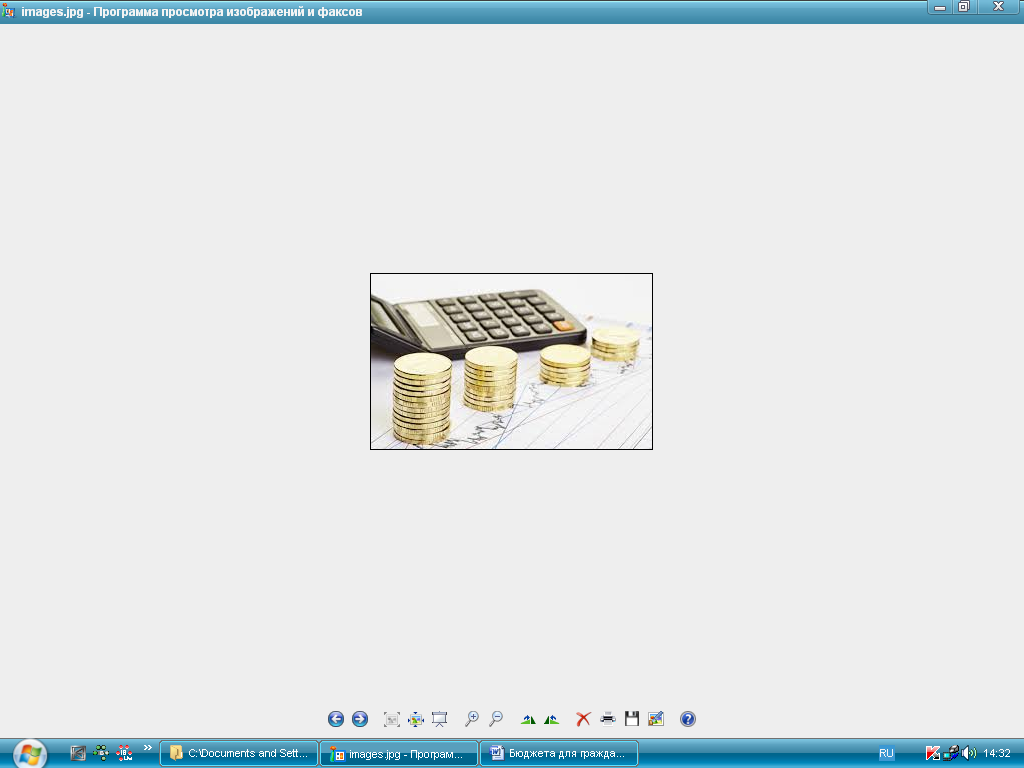 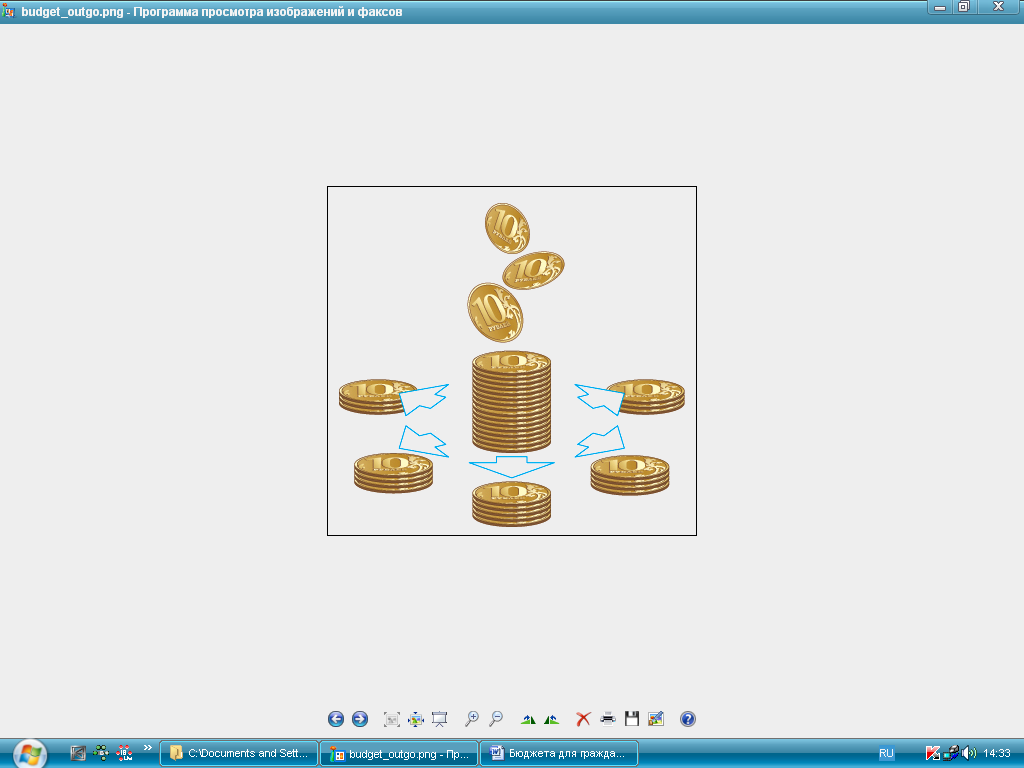 Динамика (структура) расходов  бюджета Самойловского муниципального района(тыс. рублей)Удельный вес расходов по отраслям в общем объеме  Расходы бюджета Самойловского муниципального района на 1 жителя(тыс. рублей)Структура расходов бюджета Самойловского муниципального районаСоциальная политика	Всего – 2652,0 тыс. руб.СВЕДЕНИЯ О ПЛАНИРУЕМЫХ ОБЪЕМАХ МУНИЦИПАЛЬНОГО ДОЛГАОсновными мероприятиями долговой политики Самойловского муниципального района являются:- осуществление мониторинга соответствия параметров муниципального долга муниципального района ограничениями, установленным Бюджетным кодексом Российской Федерации;- привлечение бюджетных кредитов как наиболее выгодных с точки зрения долговой нагрузки на бюджет с целью покрытия временных кассовых разрывов, возникающих при исполнении бюджета муниципального района;- направление части доходов, полученных при исполнении бюджета района сверх утвержденного решением о бюджете общего объема доходов, на замещение муниципальных заимствований и/или погашение муниципального долга;- переход в 2018 году на бездефицитный бюджет: проект бюджета муниципального района сбалансированный.	Муниципальный долг бюджета муниципального района                                                                                                                                                                                                                                                                                                (тыс.рублей)Контактная информацияПоказатели2015 год 2016 год 2017 год 2018 год 2019 год 1234567Численность населения всего, в т.ч.:чел.1861818373180871808718087 - моложе трудоспособного возраста34803317340734583499- в трудоспособном возрасте86898504813280888051- старше трудоспособного возраста64496552654865416537Индекс потребительских цен по Саратовской области%106,1103,9104,0103,8104,1Объем отгруженных товаров собственного производствамлрд. руб.0,0120,0080,0050,0050,005Фонд начисленной заработной платымлн. руб.504,992479,4431,1452,6477,5Темп роста фонда оплаты труда%98,794,989,9104,9105,5Среднемесячная заработная платаруб.16129,817558,2019262,1020225,2021337,60Темп роста среднемесячной заработной платы%105,7108,9109,7105,0105,5Оборот розничной торговлимлрд.руб.0,7090,7160,7480,7700,790Темп роста оборота розничной торговли%95,6100,9104,5102,8102,5Оборот общественного питаниямлн.руб.11,410,811,211,512,0Темп роста оборота общественного питания%111,794,7103,7102,7104,3Объем платных услуг населениюмлн.руб.205,6211,6231,1236,2241,6Темп роста объема платных услуг населению%98,7102,9104,4102,2102,3Оценка населения деятельности органов местного самоуправления (степень удовлетворенности)% от числа опрош686969,57071№ п/пНаименование показателейЕд. измерения, формат представления данных Особенности формирования показателей бюджета для граждан, по местному бюджету за 2018 год	Особенности формирования показателей бюджета для граждан, по местному бюджету за 2018 год	Особенности формирования показателей бюджета для граждан, по местному бюджету за 2018 год	№ п/пНаименование показателейЕд. измерения, формат представления данных 2016 год2017 год2018 год1Объем доходов местного бюджета  в расчете на 1 жителятыс. рублей15,114,018,72Объем расходов  местного бюджета в расчете на 1 жителятыс. рублей13,815,214,03Объем расходов  местного бюджета на образование в расчете на 1 жителятыс.рублей11,211,211,54Объем расходов  местного бюджета на культуру и кинематографию в расчете на 1 жителятыс.рублей1,61,72,15Объем расходов  местного бюджета  на социальную политику в расчете на 1 жителятыс.рублей0,20,20,26Объем расходов местного бюджета на физическую культуру и спорт в расчете на 1 жителятыс.рублей0,0090,0020,0027Объем расходов  местного бюджета содержание органов местного самоуправления в расчете на 1единицу штатной численноститыс.рублей3113063228Количество субъектов малого и среднего предпринимательства, которым оказана государственная поддержкаединиц5009Доля протяженности автомобильных дорог общего пользования местного значения, не отвечающих нормативным требованиям, в общей протяженности автомобильных дорог общего пользования местного значения %23,7645,36110Доля населения, проживающего в населенных пунктах, не имеющих регулярного автобусного и (или) железнодорожного сообщения с административным центром городского округа ( муниципального района), в общей численности населения городского округа(муниципального района)%23232311Доля детей в возрасте 1-6лет,состоящих на учете для определения в муниципальные дошкольные образовательные учреждения, в общей численности детей в возрасте 1-6 лет%910,6912Доля выпускников муниципальных общеобразовательных учреждений, сдавших единый государственный экзамен по русскому языку и математике, в общей численности выпускников муниципальных общеобразовательных учреждений, сдавших единый государственный экзамен по данным предметам%10098,810013Общая площадь жилых помещений, приходящаяся в среднем на одного жителя,- всего, в том числе введенная в действие за один годкв.м.-/0,1328,5/0,08131,0/0,1314Удовлетворенность населения деятельностью органов местного самоуправления  городского округа( муниципального района) % от числа опрошенных67,36969,515Среднемесячная номинальная начисленная заработная плата работников муниципальных дошкольных образовательных учрежденийрублей17752142062054916Среднемесячная номинальная начисленная заработная плата работников муниципальных учреждений культуры и искусстварублей14200155252071917Среднемесячная номинальная начисленная заработная плата работников муниципальных  образовательных учреждений рублей19069173492005218Среднемесячная номинальная начисленная заработная плата работников муниципальных   учреждений физической культуры и спорта	рублей15658141202142819Доля детей в возрасте1-6лет, получающих дошкольную образовательную услугу и (или)Услугу по их содержанию в муниципальных учреждениях, в общей численности детей в возрасте 1-6 лет%36353720Доля муниципальных дошкольных образовательных учреждений, здания которых находятся а аварийном состоянии или требуют капитального ремонт, в общем числе муниципальных дошкольных образовательных учреждений%70702521Доля выпускников муниципальных общеобразовательных учреждений, не получивших аттестат о среднем(полном) образовании, в общей численности выпускников  муниципальных общеобразовательных учреждений%00022Доля муниципальных общеобразовательных учреждений, здания которых находятся в аварийном состоянии или требуют капитального ремонта, в общем количестве муниципальных общеобразовательных учреждений%40404023Расходы бюджета муниципального образования на общее образование в расчете на 1 обучающегося в муниципальных общеобразовательных учреждениях тыс.рублей898993,824Доля детей в возрасте 5-18лет, получающих услуги по дополнительному образованию в организациях различной организационно- правовой формы и формы собственности, в общей численности детей этой возрастной группы%222268,725Доля муниципальных учреждений культуры, здания которых находятся в аварийном состоянии или требуют капитального ремонта, в общем количестве муниципальных учреждений культуры%05,05,026Доля населения, систематически занимающегося физической культурой и спортом%23,422,323,327Расходы бюджета муниципального образования на содержание работников органов местного самоуправления в расчете на одного жителя муниципального районарублей110511281125Показатели2016 год2017 год2017 год2018 год2018 год2019 год2019 год2020 год2020 годПоказателиИсполнениеИсполнениеТемп роста к 2016 году %ИсполнениеТемп роста к 2016 году %БюджетТемп роста к 2017 году %ПроектТемп роста к 2018 году   %12345678910Налоговые доходы, всего57185,358617,0102,565338,3111,569042,0105,776149,3110,3В том числе:Налог на доходы физических лиц25275,724543,397,127142,6107,428219,0104,028404,6100,7Акцизы по подакцизным товарам (продукции), производимым, на территории Российской Федерации13031,017842,0136,920811,3116,621455,5103,128102,0131,0Единый налог на вмененный доход4136,33955,295,63081,077,92000,064,92000,0100,0Единый сельскохозяйственный налог13985,711265,280,513324,1118,316361,0122,816628,0101,6Государственная пошлина746,61011,3135,5976,896,61006,5103,01014,7100,8Налог, взимаемый в связи с применением патентной системы налогообложения10,02,5Показатели2016год2017 год2017 год2018 год2018 год2019 год2019 год2020 год2020 годПоказателиИсполнениеИсполнениеТемп роста к 2015 году %ИсполнениеТемп роста к 2016 году %БюджетТемп роста к 2017 году %ПроектТемп роста к 2018 году %12345678910Неналоговые доходы, всего18368,418835,9102,516162,785,810300,363,77348,571,3В том числе:Доходы от использования муниципального имущества2510,67788,3310,25813,374,64799,082,64299,089,6Доходы от продажи муниципального имущества14658,19985,068,18669,486,84659,853,7220047,2Плата за негативное воздействие на окружающую среду127,960,046,985,1141,838,545,244,0114,3Штрафы716,9971,5135,51578,4162,5803,050,9805,5100,3Доходы от оказания платных услуг282,010,83,816,1149,1Прочие неналоговые доходы72,920,327,80,42,0Показатели2016 год2017 год2017 год2018 год2018 год2019 год2019 год2020 год2020 годПоказателиИсполнениеИсполнениеТемп роста к 2015 годуИсполнениеТемп роста к 2016 годубюджетТемп роста к 2017 годуПроектТемп роста к 2018 году12345678910Безвозмездные поступления, всего213448,5236683,2110,9260449,9110,0240688,492,4222285,292,4в том числе:Дотации42728,647188,6110,454818,7110,443838,880,045096,6102,9Субсидии1320,115196,911,5 раз26029,211,5 раза21072,781,05626,026,7Субвенции166502,0166416,799,9169943,899,9162598,295,7169822,5104,4Иные межбюджетные трансферты3281,96575,7200,49411,1200,41678,617,81740,1103,7Прочие безвозмездные поступления1346,8251,4Возврат субсидий и субвенций прошлых лет-534,1-41,67,8-4,37,8Наименование показателяЕдиницы измеренияЗначения утвержден. в муниципальном задании за отчетный периодФактические значения за отчетный периодХарактеристика причин отклонения от запланированных значенийПримечание% выполнения1.Доля воспитанников, освоивших программу дошкольного образования%1001001002.Фактическая посещаемость воспитанников%7672Частая заболеваемость94,73.Доля педагогических работников, имеющих высшее профессиональное образование%7768,1Приняты сотрудники с неоконченными ВУЗами88,54.Доля педагогических работников, имеющих первую  и высшую  квалификационные  категории%40,638Увольнение работников по собственному желанию (пенсионеры)93,65.Доля педагогических работников, прошедших на соответствие занимаемой   должности %60,657,2 Имеют стаж работы  в данной организации менее 2-лет и не имеют право на прохождение аттестации на соответствие  занимаемой должности94,46.Доля родителей, удовлетворенных качеством предоставляемых услуг%10093,993,9Наименование показателяЕдиницы измеренияЗначения утвержден. в муниципальном задании за отчетный периодФактические значения за отчетный периодХарактеристика причин отклонения от запланированных значенийПримечание% выполнения1.Качество знаний учащихся%32,237,6Повышение результативности обучения116,82.Качество обученности учащихся%46,446,9Повышение результативности обучения 101,13.Прохождение государственной (итоговой) аттестации 9,11,12 классов%99,699,8Успешная сдача ГИА100,24.Удельный вес учащихся получивших основное общее образование и перешедших к следующему уровню образования%100100100,05.Доля выпускников поступивших в ВУЗы и ССУЗы%8086,8 Результаты ЕГЭ108,56.Уровень обеспеченности учебной литературой%100100Закупка учебной литературы100,07. Укомплектованность штатов педагогических работников в соответствии с полученным высшим образованием по преподаваемому предмету%100100100,08.Доля педагогиче ских работников имеющих высшую и первую квалификационные категории%7084Самообразование, прохождение курсов120,0Наименование показателяЕдиницы измеренияЗначения утвержден. в муниципальном задании за отчетный периодФактические значения за отчетный периодХарактеристика причин отклонения от запланированных значенийПримечание% выполнения1.Степень удовлетворенности родителей, % от общего числа опрошенных%100100100,02.Сохранность контингента обучающихся в течении учебного года (среднесписочный состав)%10,610,6100,03.Количество реализуемых направленностей образовательных программ88100,04.Доля учащихся, занявших призовые места в мероприятия муниципального, регионального всероссийского уровня (от посещающих учреждения)%5,35,3100,05.Укомплектованность штатов педагогических работников с высшим образованием%62,551,0Обучение в ВУЗах 81,66.Доля педагогических работников, имеющих первую, высшую квалификационные категории и соответствие занимаемой должности%6262100,0наименование показателяЕдиницы измеренияЗначения утвержден. в муниципальном задании за отчетный периодФактические значения за отчетный периодХарактеристика причин отклонения от запланированных значенийПримечание% исполнения1.Доля преподавателей имеющих категорию%57,957,9100,02.Доля преподавателей, имеющих высшее и среднее профессиональное образование%1001001003.Доля преподавателей, повысивших квалификацию, посетивших семинары и мастер-классы%44,757,9129,54.Доля обучающихся, участвующих в конкурсах, смотрах, фестивалях от общего числа воспитанников%51,071,2139,65.Доля обучающихся успешно прошедших итоговую аттестацию%100,0100,01006.Доля обучающихся, занявших призовые места на конкурсах, смотрах, выставках%20,648,9237,47.Сохранность детского контингента%90,0100,0111,18. Число человеко-часов пребыванияЧеловеко-час15299,015391,0100,0Наименование показателяЕдиницы измеренияЗначения утвержден.в муниципальном задании за отчётный периодФактические значения за отчётный периодХарактеристика причин отклонения от запланированных значенийПримечание% исполненияБиблиотечное, библиографическое и информационное обслуживание пользователей библиотекиБиблиотечное, библиографическое и информационное обслуживание пользователей библиотекиБиблиотечное, библиографическое и информационное обслуживание пользователей библиотекиБиблиотечное, библиографическое и информационное обслуживание пользователей библиотекиБиблиотечное, библиографическое и информационное обслуживание пользователей библиотекиБиблиотечное, библиографическое и информационное обслуживание пользователей библиотекиКол-во посещенийЕд. 101970102928100,09Динамика кол-ва книговыдачи по сравнению с аналогичным периодом%100100,3100,3Динамика кол-ва читателей по сравнению с аналогичным предыдущим. периодом%100100100Обновляемость фонда%0,620,7Уменьшение финансирования на пополнение книжного фонда112,9Динамика кол-ва выполненных библиографических и фактографических справок по сравнению с аналогичным периодом предыдущего года%10099,8Предельно допустимое отклонение 5% в соответствии с муниципальным заданием99,8Динамика кол-ва проведённых культурно-массовых мероприятий по сравнению с аналогичным периодом предыдущего года%100100,6100,6сведения о выполнении муниципального задания по МБУК «РЦДК»сведения о выполнении муниципального задания по МБУК «РЦДК»сведения о выполнении муниципального задания по МБУК «РЦДК»сведения о выполнении муниципального задания по МБУК «РЦДК»сведения о выполнении муниципального задания по МБУК «РЦДК»сведения о выполнении муниципального задания по МБУК «РЦДК»Наименование показателяЕдиницы измеренияЗначения утвержден. в муниципальном задании за отчетный периодФактические значения за отчетный периодХарактеристика причин отклонения от запланированных значенийПримечание % исполненияОрганизация и проведение культурно-массовых мероприятийОрганизация и проведение культурно-массовых мероприятийОрганизация и проведение культурно-массовых мероприятийОрганизация и проведение культурно-массовых мероприятийОрганизация и проведение культурно-массовых мероприятийОрганизация и проведение культурно-массовых мероприятийКоличество мероприятийЕд.42184690111,2Количество посетителейЕд.204658261182127,6Динамика количества культурно-массовых мероприятий(%)96104,9109,3Динамика количества посетителей(%)95121,2127,6Организация деятельности клубных формирований и формирований самодеятельного народного творчестваОрганизация деятельности клубных формирований и формирований самодеятельного народного творчестваОрганизация деятельности клубных формирований и формирований самодеятельного народного творчестваОрганизация деятельности клубных формирований и формирований самодеятельного народного творчестваОрганизация деятельности клубных формирований и формирований самодеятельного народного творчестваОрганизация деятельности клубных формирований и формирований самодеятельного народного творчестваКоличество клубных формированийЕд.217222102,3Количество участников клубных формированийЧел.24802554103,0Динамика количества клубных формирований по сравнению с аналогичным предыдущим периодом(%)98,2101,3103,2Динамика количества участников клубных формирований по сравнению с аналогичным предыдущим периодом(%)97,6102,3104,8Динамика количества самодеятельных творческих коллективов по сравнению с аналогичным предыдущим периодом(%)92,2103,4112,1Динамика количества клубов по интересам и любительских коллективов по сравнению с аналогичным предыдущим годом(%)97,099102,1Динамика коллективов художественной самодеятельности имеющих звание «Народный»(%)100100100Раздел, подразделНаименование расходов2016 годотчет 2017 год отчет2018 год 2019 год 2020 год12345670100Общегосударственный вопросы21490,62258028018,225055,725132,40102Функционирование высшего должностного лица органа местного самоуправления185,51375,314091405,11458,10103Функционирование законодательных (представительных) органов государственной власти и местного самоуправления897,7549,6576,1672,7655,20104Функционирование Правительства РФ, высших органов исполнительной власти субъектов РФ, местных администраций12836,914218,318466,414615,214852,30105Судебная система25,86,218,90106Обеспечение деятельности финансовых, налоговых и таможенных органов и органов надзора5761,54841,65335,26376,66148,40111Резервные фонды7,79,10113Другие общегосударственные вопросы1783,21589,02212,61978,42009,30300Национальная безопасность и правоохранительная деятельность1047,11856,71902,72063,12101,00309Защита населения и территории от последствий чрезвычайных ситуаций природного и техногенного характера, гражданская оборона1047,11856,71902,72063,12101,00400Национальная экономика15505,830191,337693,533748,923544,40405Сельское хозяйство и рыболовство638,56,748,748,70409Дорожное хозяйство (дорожные фонды)11656,928074,134687,33137721455,50412Другие вопросы в области национальной экономики3210,42110,53006,22323,22040,20700Образование211259,1212761,6232619,5215773,5207040,60701Дошкольное образование30598,034731,738333,229039,425735,10702Общее образование173187,2170076,8165371,2154113,6154579,30703Дополнительное образование19469,421595,917494,50707Молодежная политика и оздоровление  детей400,0430,0467,1440,0400,00709Другие вопросы в области образования7073,97523,18978,810584,68831,70800Культура, кинематография32224,538843,141296,539380,037858,40801Культура29758,832557,229261,627460,226184,10804Другие вопросы в области культуры, кинематографии2465,76285,912034,911919,811674,31000Социальная политика3125,72656,82889,42852,02524,91001Пенсионное обеспечение80,274,365,3801003Социальное обеспечение населения1845,51521,41675,61373,31283,61004Охрана семьи и детства1200,01061,11148,51398,71241,31100Физическая культура и спорт49,942,439,750,01101Физическая культура49,942,439,750,01200Средства массовой информации250,0337,2569,3200,01202Периодическая печать и издательства250,0337,2569,3200,01300Обслуживание муниципального долга4,54,57,29,49,41301Обслуживание внутреннего государственного и муниципального долга 4,54,57,29,49,41400Межбюджетные трансферты830,1827,7864,5898,1925,21401Дотации на выравнивание бюджетной обеспеченности субъектов РФ и муниципальных образований830,1827,7864,5898,1925,2ВсегоВсего285787,3310101,4345900,5320030,7299136,5Код разделаНаименование расходов2016 год 2017 год 2018 год 2019 год 2020 год12345670100Общегосударственный вопросы7,58,88,17,88,40300Национальная безопасность и правоохранительная деятельность0,40,60,60,70,70400Национальная экономика5,43,810,910,57,90700Образование73,972,667,367,469,50800Культура, кинематография11,310,311,912,312,71000Социальная политика1,12,40,80,90,81100Физическая культура и спорт0,021,50,020,021200Средства массовой информации0,090,010,20,071300Обслуживание муниципального долга0,0020,0020,0020,0020,011400Межбюджетные трансферты0,30,60,50,30,3ИТОГО100100100100100Раздел, подразделНаименование расходов2016 год отчет2017 год отчет2018 год 2019 год 2020 год12345670100Общегосударственный вопросы1,21,21,51,41,40300Национальная безопасность и правоохранительная деятельность0,060,10,10,10,10400Национальная экономика0,81,72,11,91,30700Образование11,511,812,911,911,50800Культура, кинематография1,82,12,32,22,11000Социальная политика0,20,10,20,20,11100Физическая культура и спорт0,0030,0020,010,011200Средства массовой информации0,010,020,040,021300Обслуживание муниципального долга----1400Межбюджетные трансферты0,050,050,050,050,06                      Сведения о  расходах бюджета  муниципального района на реализацию        муниципальных программ Самойловского муниципального района на 2018 год                       Сведения о  расходах бюджета  муниципального района на реализацию        муниципальных программ Самойловского муниципального района на 2018 год                       Сведения о  расходах бюджета  муниципального района на реализацию        муниципальных программ Самойловского муниципального района на 2018 год                       Сведения о  расходах бюджета  муниципального района на реализацию        муниципальных программ Самойловского муниципального района на 2018 год                       Сведения о  расходах бюджета  муниципального района на реализацию        муниципальных программ Самойловского муниципального района на 2018 год                       Сведения о  расходах бюджета  муниципального района на реализацию        муниципальных программ Самойловского муниципального района на 2018 год                       Сведения о  расходах бюджета  муниципального района на реализацию        муниципальных программ Самойловского муниципального района на 2018 год   (тыс. рублей)  (тыс. рублей)  (тыс. рублей)  (тыс. рублей)  (тыс. рублей)  (тыс. рублей)  (тыс. рублей)Наименование муниципальных программ Код целевой статьиПервоначальный бюджет)Исполнено Исполнено Исполнено Исполнено Исполнение целевых показателей %Исполнение целевых показателей %Исполнение целевых показателей %12344441Муниципальная программа «Развитие образования в Самойловском муниципальном районе на 2018-2020 годы"30 0 00 00000 41731,0 39899,639899,639899,639899,695,695,695,62Муниципальная программа «Муниципальная программа "Развитие культуры Самойловского муниципального района на 2018-2020 годы"40 0 00 0000029849,929849,929849,929849,929849,91001001003Муниципальная  программа  "Организация отдыха и оздоровления детей в летний период на территории  Самойловского муниципального района на 2018 год"34 0 00 00000400,0400,0400,0400,0400,01001001004Муниципальная программа «Молодежь Самойловского района на 2018 год»35 0 00 0000080,067,167,167,167,183,983,983,95Муниципальная программа "Ремонт и содержание автомобильных дорог общего пользования местного значения Самойловского муниципального района46 0 00 0000021613,617010,117010,117010,117010,178,778,778,76Муниципальная программа "Инвентаризация муниципального имущества Самойловского муниципального района на 2018-2020 годы"66 0 00 00000200,0188,2188,2188,2188,294,194,194,17Муниципальная программа "Предоставление земельных участков гражданам, имеющих трех и более детей, семьи которых признаются многодетными на территории Самойловского муниципального района на 2018-2020 годы"67 0 00 0000050,00008Муниципальная программа "Обеспечение жильем молодых семей на территории Самойловского муниципального района на 2018-2020 года"68 0 00 00000151,2151,2151,2151,2151,21001001009Муниципальная программа "Описание границ населенных пунктов Самойловского муниципального района на 2018-2020 годы"69 0 00 00000999,0978,9978,9978,9978,998,098,098,010Муниципальная программа "Обеспечение эффективной деятельности муниципального учреждения "Централизованная бухгалтерия отдела образования Самойловского муниципального района на 2018-2020 годы"74 0 00 00000216,8174,2174,2174,2174,280,480,480,411Муниципальная программа "Обеспечение эффективной деятельности муниципального учреждения "Методический кабинет отдела образования администрации Самойловского муниципального района Саратовской области на 2018-2020 годы"75 0 00 0000032,021,821,821,821,868,168,168,112Муниципальная программа "Обеспечение эффективной деятельности муниципального казенного учреждения "Хозяйственная эксплуатационная группа отдела образования администрации Самойловского муниципального района Саратовской области на 2018-2020 годы"76 0 00 000001250,51208,31208,31208,31208,396,696,696,613Муниципальная программа "Обеспечение эффективного осуществления полномочий финансового управления администрации Самойловского муниципального района Саратовской области на 2018-2020 годы"77 0 00 00000516,0500,0500,0500,0500,096,996,996,914Муниципальная программа "Обеспечение эффективной деятельности муниципального учреждения «Централизованная бухгалтерия отдела культуры и кино на 2018-2020 годы"78 0 00 00000198,6198,6198,6198,6198,61001001001515Муниципальная программа "Обеспечение эффективной деятельности муниципального казенного учреждения "Централизованная бухгалтерия администраций муниципальных образований Самойловского района" в 2018-2020 г.79 0 00 00000249,0235,6235,6235,6235,694,694,694,616Муниципальная программа "Совершенствование местного самоуправления в админиcтрации Самойловского муниципального района на 2018-2020 год"96 0 00 000005422,25161,25161,25161,25161,295,295,295,217Муниципальная программа "Капитальный ремонт здания муниципального бюджетного дошкольного образовательного учреждения "Детский сад "Ромашка" р.п.Самойловка Самойловского района Саратовской области" в 2018 году"98 0 00 00000100,0100,0100,0100,0100,010010010018Муниципальная программа «Противодействие коррупции в Самойловском муниципальном районе Саратовской области на 2018 год»11 1 00 000006,000019Муниципальная программа «Комплексные меры противодействия терроризму в Самойловском районе на 2018 год»11 2 00 000006,000020Муниципальная программа «Разработка градостроительной документации в Самойловском муниципальном районе Саратовской области на 2018 год»11 3 00 00000198,0198,0198,0198,0198,0100,0100,0100,021Муниципальная программа "Приобретение оборудования для группы дошкольного образования при филиале " Муниципального бюджетного общеобразовательного учреждения "Средняя общеобразовательная школа села Каменка" в селе Криуша Самойловского района Саратовской области11 5 00 00000280,073,373,373,373,322Муниципальная программа "Повышение оплаты труда некоторым категориям работников муниципальных учреждений Самойловского муниципального района, на которых не распространяются Указы Президента Российской Федерации"11 6 00 00000146,7132,2132,2132,2132,290,190,190,123Муниципальная программа "Укрепление материально-технической базы учреждений культуры Самойловского муниципального района на 2018 год"11 8 00 00000200,0200,0200,0200,0200,010010010024Муниципальная программа "Приобретение мебели для Муниципального бюджетного дошкольного образовательного учреждения "Детский сад "Ромашка" р.п.Самойловка Самойловского района Саратовской области" в 2018 году"12 3 00 00000100,0100,0100,0100,0100,010010010025Муниципальная программа "Ремонт спортивного зала в филиале Муниципального бюджетного общеобразовательного учреждения "Средняя общеобразовательная школа села Святославка Самойловского района Саратовской области" в п.Краснознаменский в 2018 году"11 4 00 000001311,71311,71311,71311,71311,710010010026Муниципальная программа "Ремонт автомобильной дороги "р.п. Самойловка - с.Голицино" на участке 25,7 км - 36,2 км (от с.Хрущевка до п. Садовый) Самойловского муниципального района Саратовской области в 2018 году"12 8 00 000004944,04944,04944,04944,04944,010010010027Муниципальная программа "Приобретение дорожно-эксплуатационной техники, необходимой для выполнения комплекса работ по поддержанию надлежащего технического состояния автомобильных дорог общего пользования местного значения Самойловского муниципального района за счет средств областного дорожного фонда в 2018 году"13 2 00 000001575,01554,21554,21554,21554,298,798,798,728Муниципальная программа "Приобретение спасательных средств, необходимых для выполнения комплекса мероприятий по первоочередному жизнеобеспечению населения Самойловского муниципального района в паводковый период"13 3 00 0000030,830,830,830,830,8100100100Вид долгового обязательстваОтчет на 01.01.2017г.Отчет на 01.01.2018г.Отчет на 01.01.2019г.Проект на 01.01.2020г.Проект на 01.01.2021г.Кредиты кредитных организаций в валюте Российской ФедерацииБюджетные кредиты от других бюджетов бюджетной системы Российской Федерации4500,04500,09444,09444,09444,0Муниципальные гарантииВсего:4500,04500,09444,09444,09444,0Уровень долговой нагрузки (к налоговым и неналоговым доходам) (%)6,05,8